HEALTH RESOURCE 1This supporting resource is in three sections and links directly from the Health resource to support student learning. Each part includes the necessary reading and tables required for the learning experience it is linked from.Table: The four elements of financial wellbeing: class or group learning experienceEnlarge the four elements of financial well-being table onto A3 paper and give each group a copy.Financial wellbeing influences and impactsInfluences on wellbeingHauora: The Māori concept of holistic healthSection 1: Financial wellbeing influences and impactsSource: US Consumer Financial Protection Bureau, 2015*For ideas of daily/monthly expenses look at Smith family budgetSection 2: Influences on financial wellbeingThis can be a class or group learning experience.Financial wellbeing is when a person/whānau can fully meet their present and ongoing financial commitments. Discuss this statement and describe what this means for you and your family/whānau.Enlarge the Influences on financial wellbeing table onto A3 paper. Print this table off and give each group a copy.Table: Influences on financial well-beingAdapted from: Financial well-being: What it means and how to helpSection 3: Hauora: the Māori concept of holistic healthHauora: the Māori concept of holistic health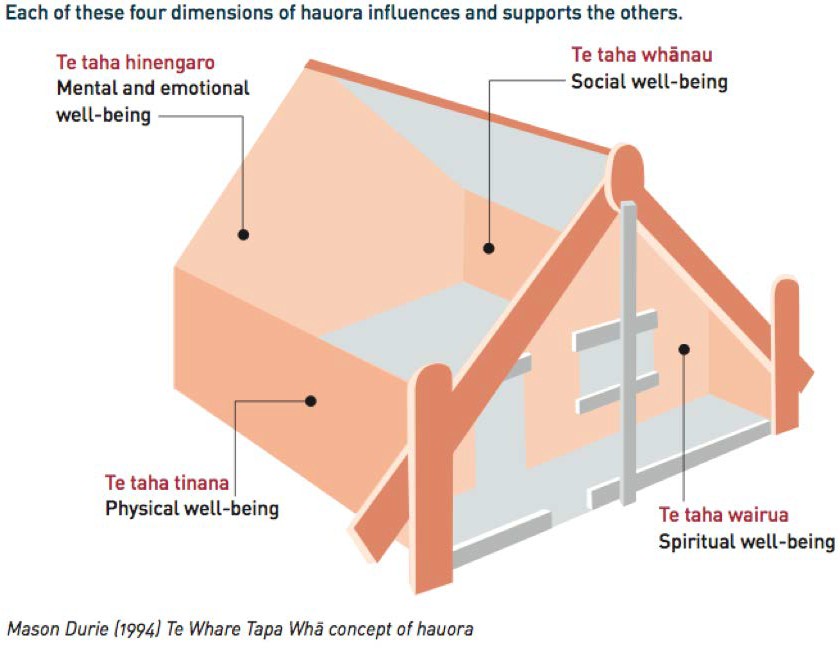 The four dimensions of Te Whare Tapa Whā:Te taha hinengaro (mental and emotional wellbeing): mind, thoughts, feelings, attitudesTe taha whānau (social, family and community wellbeing): family/whānau, friends, belongingTe taha tinana (physical wellbeing): sleep, eating, exerciseTe taha wairua (spiritual wellbeing/wider sense of purpose): beliefs, culture, values, world view.The four dimensions are all related; when one wall of the house is damaged or impacted, it may impact on the others.                                                                       Financial well-being and financial sustainabilityFinancial wellbeing is when a person can fully meet their present and ongoing financial commitments. Financial Sustainability is about growing your money for your future or for the future of others.This can be a class or group learning experience.Enlarge the diagram of Hauora: the Māori concept of holistic health and print it on A3 paper.Table: The impacts of financial stressTable: Impacts on Hauora: Te whare tapa whāWhat are the impacts of financial stress on the four dimensions of Te Whare Tapa Whā model? Record your thoughts in the table below.PRESENTFUTURESECURITYControl over day-to-day, month-to-month financesCapacity to absorb financial shockFREEDOM OF CHOICEFinancial freedom to make choices to enjoy lifeOn track to meet financial goalsInfluences on financial well-beingInfluences on financial well-beingSocial and economic environmentWhat factors affect your family and community?Social and economic environmentWhat factors affect your family and community?Attitudes and behaviour(Your response to the social and economic factors).How might you think and act, and why?Attitudes and behaviour(Your response to the social and economic factors).How might you think and act, and why?Identify potential opportunities or lack of opportunitiesConsider what options might/ or might not be available to you based on your financial wellbeing.Identify potential opportunities or lack of opportunitiesConsider what options might/ or might not be available to you based on your financial wellbeing.Personal well beingRank how satisfied you would feel with your financial situation based on the opportunitiesyou have identified. Use a 1 to 5 ranking system, with 1 being not satisfied at all and 5 being extremely satisfied.SecuritySecuritySecure, in control of day-to-day,Secure, in control of day-to-day,What would you do if yourWhat would you do if yourPresentAbility to control day-to-day,PresentAbility to control day-to-day,month-to- month finances.month-to- month finances.day-to-day, month-to-monthfinances are all sorted?day-to-day, month-to-monthfinances are all sorted?month-to-month finances.month-to-month finances.month-to-month finances.month-to-month finances.Not financially secure, stressNot financially secure, stressGive examples of things youGive examples of things youover day-to-day costs andover day-to-day costs andmight miss out on if you can’tmight miss out on if you can’tfinances.finances.cover your day-to-day costs.cover your day-to-day costs.FutureCapacity to absorb future shocks by creating an emergency fund or contingency planFreedom of choiceAbility to make choices and to enjoy life knowing that you have a financial plan in place. You don’t want to go into debt to get the things you want.Capacity to absorb financial shock, for example, job loss, sickness, disability, or divorce.Capacity to absorb financial shock, for example, job loss, sickness, disability, or divorce.What do you think an emergency fund might look like?What do you think an emergency fund might look like?FutureCapacity to absorb future shocks by creating an emergency fund or contingency planFreedom of choiceAbility to make choices and to enjoy life knowing that you have a financial plan in place. You don’t want to go into debt to get the things you want.No or limited capacity to absorb financial shock.No or limited capacity to absorb financial shock.If you don’t have an emergency fund in place, how else could you prepare for a financial shock?If you don’t have an emergency fund in place, how else could you prepare for a financial shock?FutureCapacity to absorb future shocks by creating an emergency fund or contingency planFreedom of choiceAbility to make choices and to enjoy life knowing that you have a financial plan in place. You don’t want to go into debt to get the things you want.Financially free to make choices to enjoy lifeFinancially free to make choices to enjoy lifeWhat is something you would love to do if you had the money to pay for it?What is something you would love to do if you had the money to pay for it?FutureCapacity to absorb future shocks by creating an emergency fund or contingency planFreedom of choiceAbility to make choices and to enjoy life knowing that you have a financial plan in place. You don’t want to go into debt to get the things you want.Not financially free to make choicesNot financially free to make choicesWhat could you do to reduce debt?What could you do to reduce debt?FutureCapacity to absorb future shocks by creating an emergency fund or contingency planFreedom of choiceAbility to make choices and to enjoy life knowing that you have a financial plan in place. You don’t want to go into debt to get the things you want.On track to meet financial goalsOn track to meet financial goalsHow can you get your money working for you?How can you get your money working for you?FutureCapacity to absorb future shocks by creating an emergency fund or contingency planFreedom of choiceAbility to make choices and to enjoy life knowing that you have a financial plan in place. You don’t want to go into debt to get the things you want.Not on track to meet financial goalsNot on track to meet financial goalsWho can you get advice from in your community?Who can you get advice from in your community?Impact of financial stressHealthTe taha tinanaRelationships at homeTe taha whānauProductivity at work or schoolTe taha hinengaroAttendance at work or schoolTe taha hinengaroDescribe the impact of financial stress on each dimension of health.Give examples that relate to each dimension.Too tired due to job supporting familyImpacts on Hauora:Impacts on Hauora:Te taha hinengaro (mental and emotional well-being)Te taha whānau (social, family, relationships)Te taha tinana (physical well-being)Te taha wairua (spirituality, beliefs, sense of purpose)